г. Ставрополь		    												ИНФОРМАЦИЯ В Пятигорске завершился Первый этап Всероссийской военно-патриотической игры «Зарница» среди детей сотрудников уголовно-исполнительной системы Ставропольского края

8 команд, более 80 сильнейших и талантливых ребят встретились, чтобы показать свои таланты, сразиться и победить. 

Мероприятие прошло в рамках цикла "Уроков мужества" при поддержке и непосредственном участии Совета ветеранов УИС Ставрополья и профсоюзной организации регионального ведомства.

По результатам всех испытаний места распределились следующим образом: 
1 место - команда ИК-7
2 место - команда ИК-4 
3 место - команда ИК-3 

Победители были награждены спонсорскими подарками. 

Все участникам вручены памятные призы.Пресс-служба УФСИН России по Ставропольскому краюДополнительная информация по телефону: (8652) 23-83-80, 8-988-111-99-01начальник пресс-службы Анастасия Мастепанова
www.26.fsin.gov.ru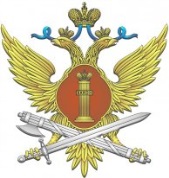 Управление Федеральной службы исполнения наказанийпо Ставропольскому краю